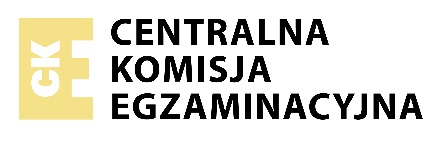 Data: 19 grudnia 2022 r.Godzina rozpoczęcia: 9:00Czas trwania: do 270 minutLiczba punktów do uzyskania: 50Przed rozpoczęciem pracy z arkuszem egzaminacyjnymSprawdź, czy nauczyciel przekazał Ci właściwy arkusz egzaminacyjny, tj. arkusz we właściwej formule, z właściwego przedmiotu na właściwym poziomie.Jeżeli przekazano Ci niewłaściwy arkusz – natychmiast zgłoś to nauczycielowi. Nie rozrywaj banderol. Jeżeli przekazano Ci właściwy arkusz – rozerwij banderole po otrzymaniu takiego polecenia od nauczyciela. Zapoznaj się z instrukcją na stronie 2.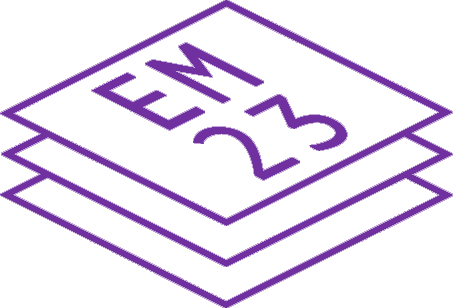 Instrukcja dla zdającego Arkusz zawiera 12 zadań. Obok każdego numeru zadania podana jest maksymalna liczba punktów, którą można uzyskać za jego poprawne rozwiązanie.Odpowiedzi zapisuj na kartkach dołączonych do arkusza, na których zespół nadzorujący wpisał Twój numer PESEL.W rozwiązaniach zadań otwartych przedstaw tok rozumowania prowadzący do ostatecznego wyniku.W razie pomyłki błędny zapis zapunktuj.Możesz korzystać z Wybranych wzorów matematycznych, cyrkla i linijki oraz kalkulatora prostego. Upewnij się, czy przekazano Tobie właściwą broszurę z zestawem wzorów.  Zadanie 1. (0–2)  ObliczZapisz obliczenia.  Zadanie 2.   Funkcja    jest określona wzoremdla każdego  należącego do zbioru liczb rzeczywistych.Rysunek przedstawia fragment wykresu funkcji  w kartezjańskim układzie 
współrzędnych . Jednostki na osiach usunięto.Punkt  jest punktem przecięcia wykresu funkcji  z osią , punkty  oraz  są punktami wspólnymi wykresu funkcji  i osi . W punkcie  funkcja osiąga lokalne maksimum.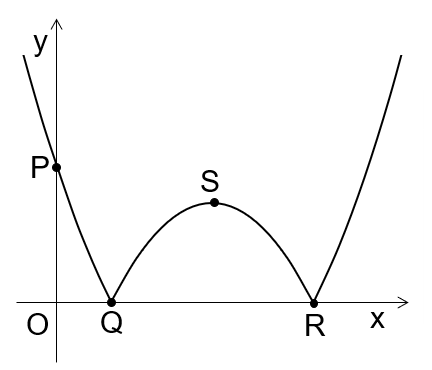   Zadanie 2.1. (0–2)  Wyznacz zbiór wszystkich wartości, jakie funkcja  przyjmuje w przedziale .Zapisz obliczenia.   Zadanie 2.2. (0–2)    Wyznacz zbiór wszystkich wartości parametru , dla których równanie  ma dokładnie dwa rozwiązania dodatnie. Zadanie 3. (0–3)  Wykaż, że dla każdej liczby rzeczywistej  oraz dla każdej liczby rzeczywistej , spełniających warunek , prawdziwa jest nierówność .  Zadanie 4. (0–3)  Maszyna napełnia torebki herbatą. Każda torebka ma zostać napełniona  g herbaty. Torebkę, która zawiera mniej niż  g herbaty, nazywamy torebką z niedowagą. Prawdopodobieństwo tego, że pojedyncza torebka napełniona przez tę maszynę jest z niedowagą, jest równe . Kontroli poddano masę herbaty w torebkach napełnianych przez tę maszynę danego dnia. Do kontroli wybrano losowo    torebek.Oblicz prawdopodobieństwo zdarzenia polegającego na tym, że wśród tych  losowo wybranych torebek znajdą się co najwyżej dwie torebki z niedowagą.Zapisz obliczenia. Wynik zapisz w zaokrągleniu do drugiego miejsca po przecinku.  Zadanie 5. (0–4)  Rozwiąż równanie Zapisz obliczenia.  Zadanie 6. (0–4)  W trójkącie  poprowadzono dwusieczne kątów przecinające boki ,  i  tego trójkąta w punktach – odpowiednio – ,  oraz . Punkt  jest punktem przecięcia tych dwusiecznych (jak na rysunku). Na czworokątach  oraz  można opisać okrąg.Udowodnij, że trójkąt  jest równoboczny.  Zadanie 7. (0–4)  Olejarnia wytwarza olej ekologiczny. Aby produkcja była opłacalna, dzienna wielkość produkcji musi wynosić co najmniej  litrów i nie może przekroczyć  litrów (ze względu na ograniczone moce produkcyjne). Przy poziomie produkcji  litrów dziennie przeciętny koszt  (w złotych) wytworzenia jednego litra oleju jest równy , gdzie .Oblicz, ile litrów oleju dziennie powinna wytworzyć olejarnia, aby przeciętny koszt produkcji jednego litra oleju był najmniejszy (z zachowaniem opłacalności produkcji). Oblicz ten najmniejszy przeciętny koszt.Zapisz obliczenia.  Zadanie 8. (0–5)  Rozwiąż nierówność Zapisz obliczenia.  Zadanie 9. (0–5)  Wyznacz wszystkie wartości parametru , dla których równaniema dwa różne rozwiązania rzeczywiste  oraz  , spełniające warunekZapisz obliczenia.  Zadanie 10. (0–5)  Dany jest sześcian  o podstawie  i krawędzi o długości . Przez przekątną  podstawy poprowadzono płaszczyznę  nachyloną do płaszczyzny podstawy  pod kątem o mierze  takim, że .Nazwij figurę, która jest przekrojem tego sześcianu wyznaczonym przez płaszczyznę . Oblicz pole tego przekroju.Zapisz obliczenia.Na rysunku pomocniczym przedstawiono przekrój tego sześcianu płaszczyzną zawierającą przekątne  oraz . Punkt  jest punktem przecięcia przekątnych podstawy .Wskazówka: odcinek  jest wysokością szukanej figury.  Zadanie 11. (0–5)  Dany jest trapez  o podstawach  i , w którym  oraz ramię  ma długość  (jak na rysunku). Na tym trapezie opisano okrąg o promieniu . Miary kątów  i  tego trapezu spełniają warunekOblicz pole i obwód trapezu .Zapisz obliczenia.  Zadanie 12. (0–6)  Prosta  o równaniu  przecina parabolę o równaniu  w punktach  oraz . Pierwsza współrzędna punktu  jest liczbą dodatnią; pierwsza współrzędna punktu  jest liczbą ujemną. Prosta  jest równoległa do prostej  i styczna do danej paraboli w punkcie .Oblicz odległość punktu  od prostej  oraz pole trójkąta .Zapisz obliczenia. Wskazówka: możesz skorzystać z pomocniczego rysunku.KoniecWYPEŁNIA ZESPÓŁ NADZORUJĄCYWYPEŁNIA ZESPÓŁ NADZORUJĄCYWYPEŁNIA ZESPÓŁ NADZORUJĄCYWYPEŁNIA ZESPÓŁ NADZORUJĄCYWYPEŁNIA ZESPÓŁ NADZORUJĄCYWYPEŁNIA ZESPÓŁ NADZORUJĄCYWYPEŁNIA ZESPÓŁ NADZORUJĄCYWYPEŁNIA ZESPÓŁ NADZORUJĄCYWYPEŁNIA ZESPÓŁ NADZORUJĄCYWYPEŁNIA ZESPÓŁ NADZORUJĄCYWYPEŁNIA ZESPÓŁ NADZORUJĄCYWYPEŁNIA ZESPÓŁ NADZORUJĄCYWYPEŁNIA ZESPÓŁ NADZORUJĄCYWYPEŁNIA ZESPÓŁ NADZORUJĄCYWYPEŁNIA ZESPÓŁ NADZORUJĄCYWYPEŁNIA ZESPÓŁ NADZORUJĄCYWYPEŁNIA ZESPÓŁ NADZORUJĄCY	KOD	PESEL	KOD	PESEL	KOD	PESEL	KOD	PESEL	KOD	PESEL	KOD	PESEL	KOD	PESEL	KOD	PESEL	KOD	PESEL	KOD	PESEL	KOD	PESEL	KOD	PESEL	KOD	PESEL	KOD	PESEL	KOD	PESEL	KOD	PESEL	KOD	PESEL	KOD	PESELEgzamin maturalnyFormuła 2023Formuła 2023MATEMATYKAMATEMATYKAMATEMATYKAPoziom rozszerzonyPoziom rozszerzonyPoziom rozszerzonySymbol arkuszaMMAP-R0-660-2212WYPEŁNIA ZESPÓŁ NADZORUJĄCYUprawnienia zdającego do: